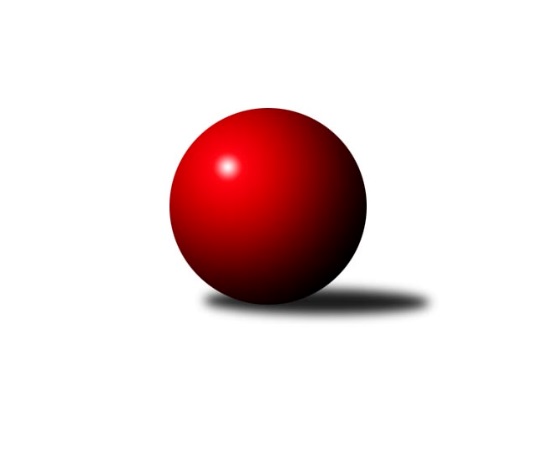 Č.5Ročník 2019/2020	1.11.2019Nejlepšího výkonu v tomto kole: 2592 dosáhlo družstvo: TJ Fezko Strakonice AOP Strakonice a Písek 2019/2020Výsledky 5. kolaSouhrnný přehled výsledků:TJ Sokol Písek B	- TJ Blatná D	3:5	2254:2260	7.5:4.5	31.10.TJ Fezko Strakonice B	- SK Otava Katovice 	5:3	2298:2236	7.0:5.0	1.11.TJ Fezko Strakonice C	- TJ Fezko Strakonice A	1:7	2344:2592	2.0:10.0	1.11.Tabulka družstev:	1.	TJ Fezko Strakonice A	5	5	0	0	31.0 : 9.0 	41.5 : 18.5 	 2514	10	2.	TJ Blatná D	5	3	1	1	22.0 : 18.0 	30.5 : 29.5 	 2383	7	3.	TJ Sokol Písek B	5	2	0	3	18.5 : 21.5 	32.5 : 27.5 	 2269	4	4.	TJ Fezko Strakonice C	5	2	0	3	16.5 : 23.5 	23.0 : 37.0 	 2245	4	5.	TJ Fezko Strakonice B	5	1	1	3	15.0 : 25.0 	28.0 : 32.0 	 2275	3	6.	SK Otava Katovice	5	1	0	4	17.0 : 23.0 	24.5 : 35.5 	 2213	2Podrobné výsledky kola:	 TJ Sokol Písek B	2254	3:5	2260	TJ Blatná D	Věra Hajíčková	 	 195 	 185 		380 	 2:0 	 374 	 	192 	 182		Jaroslav Pýcha	Zlatuše Hofmanová	 	 188 	 175 		363 	 1.5:0.5 	 346 	 	188 	 158		Karel Koubek	Pavel Sitter	 	 185 	 187 		372 	 1:1 	 373 	 	194 	 179		Petr Dlabač	Drahomíra Nedomová	 	 204 	 201 		405 	 2:0 	 375 	 	192 	 183		Petra Prýmasová	Martina Bendasová	 	 183 	 169 		352 	 0:2 	 389 	 	201 	 188		Jan Vaňata	Marie Lukešová	 	 174 	 208 		382 	 1:1 	 403 	 	197 	 206		Josef Kohoutrozhodčí: Marie LukešováNejlepší výkon utkání: 405 - Drahomíra Nedomová	 TJ Fezko Strakonice B	2298	5:3	2236	SK Otava Katovice 	Libor Hejpetr	 	 219 	 187 		406 	 1:1 	 430 	 	217 	 213		Petr Šídlo	Václav Poklop	 	 194 	 180 		374 	 1:1 	 334 	 	143 	 191		Jaroslav Tomšovic	Václav Kalous	 	 208 	 188 		396 	 2:0 	 294 	 	142 	 152		Eva Konzalová	Miroslav Trobl	 	 173 	 201 		374 	 1:1 	 378 	 	190 	 188		František Nesveda	Jiří Linhart	 	 147 	 175 		322 	 0:2 	 400 	 	201 	 199		František Vondrášek	Jaroslav Holfeld	 	 211 	 215 		426 	 2:0 	 400 	 	199 	 201		Zdeněk Haasrozhodčí: Vedoucí družstrevNejlepší výkon utkání: 430 - Petr Šídlo	 TJ Fezko Strakonice C	2344	1:7	2592	TJ Fezko Strakonice A	Petr Kos	 	 182 	 167 		349 	 0:2 	 430 	 	203 	 227		Richard Zelinka	Vladimír Falc	 	 184 	 209 		393 	 0:2 	 447 	 	207 	 240		Jakub Kareš	Jiří Maťátko	 	 186 	 191 		377 	 0:2 	 411 	 	218 	 193		Karel Filek	Josef Herzig	 	 202 	 201 		403 	 0:2 	 407 	 	205 	 202		Martin Rod	Karel Palán	 	 226 	 215 		441 	 2:0 	 438 	 	224 	 214		Martin Krajčo	Miroslav Kocour	 	 204 	 177 		381 	 0:2 	 459 	 	240 	 219		Pavel Pokloprozhodčí: Krajčo MartinNejlepší výkon utkání: 459 - Pavel PoklopPořadí jednotlivců:	jméno hráče	družstvo	celkem	plné	dorážka	chyby	poměr kuž.	Maximum	1.	Pavel Poklop 	TJ Fezko Strakonice A	444.20	302.4	141.8	5.6	1/1	(461)	2.	Martin Rod 	TJ Fezko Strakonice A	436.50	293.8	142.8	4.3	1/1	(462)	3.	Richard Zelinka 	TJ Fezko Strakonice A	426.20	292.8	133.4	5.8	1/1	(449)	4.	Karel Filek 	TJ Fezko Strakonice A	424.50	290.5	134.0	6.5	1/1	(438)	5.	Martin Krajčo 	TJ Fezko Strakonice A	424.00	283.3	140.8	6.0	1/1	(455)	6.	Josef Navrátil 	TJ Blatná D	421.67	288.3	133.3	6.2	2/3	(437)	7.	Jakub Kareš 	TJ Fezko Strakonice A	416.00	290.5	125.5	7.0	1/1	(447)	8.	Petr Šídlo 	SK Otava Katovice 	413.83	290.2	123.7	6.2	3/3	(430)	9.	Václav Valhoda 	TJ Fezko Strakonice A	413.00	281.0	132.0	7.0	1/1	(413)	10.	Drahomíra Nedomová 	TJ Sokol Písek B	411.75	282.8	129.0	5.8	2/3	(436)	11.	Josef Kohout 	TJ Blatná D	403.67	287.3	116.3	12.0	3/3	(425)	12.	Adriana Němcová 	TJ Fezko Strakonice B	400.50	285.0	115.5	9.0	2/2	(404)	13.	Karel Koubek 	TJ Blatná D	399.78	275.2	124.6	8.2	3/3	(440)	14.	Miroslav Trobl 	TJ Fezko Strakonice B	399.00	280.5	118.5	10.8	2/2	(409)	15.	Bohuslava Říhová 	TJ Blatná D	398.25	283.3	115.0	11.5	2/3	(424)	16.	Marie Lukešová 	TJ Sokol Písek B	398.00	275.5	122.5	5.0	2/3	(410)	17.	Karel Palán 	TJ Fezko Strakonice C	397.88	280.5	117.4	7.0	4/4	(441)	18.	Jaroslav Holfeld 	TJ Fezko Strakonice B	396.33	271.7	124.7	10.8	2/2	(426)	19.	František Nesveda 	SK Otava Katovice 	396.33	283.0	113.3	10.0	3/3	(413)	20.	Pavel Sitter 	TJ Sokol Písek B	394.83	275.5	119.3	9.3	3/3	(405)	21.	Zdeněk Valdman 	TJ Fezko Strakonice A	390.00	280.0	110.0	11.7	1/1	(410)	22.	Jan Vaňata 	TJ Blatná D	389.89	274.9	115.0	10.4	3/3	(406)	23.	Milada Sýkorová 	SK Otava Katovice 	389.83	273.8	116.0	8.5	3/3	(409)	24.	Petr Dlabač 	TJ Blatná D	389.17	280.0	109.2	8.2	3/3	(414)	25.	Libor Hejpetr 	TJ Fezko Strakonice B	388.75	279.1	109.6	12.1	2/2	(427)	26.	Zdeněk Haas 	SK Otava Katovice 	381.50	273.5	108.0	11.5	2/3	(400)	27.	Petra Prýmasová 	TJ Blatná D	380.17	271.8	108.3	9.8	2/3	(399)	28.	Martina Bendasová 	TJ Sokol Písek B	379.00	272.3	106.7	9.7	3/3	(424)	29.	Iva Švejcarová 	TJ Sokol Písek B	378.83	277.8	101.0	12.0	3/3	(389)	30.	Věra Hajíčková 	TJ Sokol Písek B	376.17	260.2	116.0	9.3	3/3	(387)	31.	František Vondrášek 	SK Otava Katovice 	374.75	278.3	96.5	13.8	2/3	(400)	32.	Jaroslav Tomšovic 	SK Otava Katovice 	374.67	275.8	98.8	11.2	3/3	(398)	33.	Jiří Maťátko 	TJ Fezko Strakonice C	374.63	262.0	112.6	10.5	4/4	(388)	34.	Miroslav Kocour 	TJ Fezko Strakonice C	372.67	278.8	93.8	13.2	3/4	(381)	35.	Zlatuše Hofmanová 	TJ Sokol Písek B	371.75	276.0	95.8	15.0	2/3	(378)	36.	Josef Herzig 	TJ Fezko Strakonice C	371.00	269.0	102.0	12.7	3/4	(403)	37.	Hana Kyrianová 	TJ Fezko Strakonice A	367.33	265.3	102.0	10.3	1/1	(389)	38.	David Trobl 	TJ Fezko Strakonice B	365.00	272.5	92.5	14.5	2/2	(382)	39.	Vladimír Falc 	TJ Fezko Strakonice C	353.67	268.2	85.5	17.3	3/4	(393)	40.	Olga Procházková 	TJ Sokol Písek B	350.00	258.5	91.5	16.0	2/3	(383)	41.	Miroslav Procházka 	TJ Sokol Písek B	346.00	263.5	82.5	16.0	2/3	(347)	42.	Jiří Linhart 	TJ Fezko Strakonice B	324.25	235.4	88.9	16.3	2/2	(359)	43.	Eva Konzalová 	SK Otava Katovice 	270.50	205.5	65.0	29.3	3/3	(294)		Zuzana Koubová 	TJ Fezko Strakonice C	410.00	288.0	122.0	9.5	2/4	(423)		Milan Vanžura 	TJ Sokol Písek B	394.00	290.0	104.0	16.0	1/3	(394)		Václav Poklop 	TJ Fezko Strakonice B	391.50	277.3	114.3	12.3	1/2	(406)		Petr Švec 	TJ Fezko Strakonice C	382.00	272.0	110.0	11.0	2/4	(395)		Václav Kalous 	TJ Fezko Strakonice B	381.75	282.8	99.0	13.3	1/2	(396)		Jaroslav Pýcha 	TJ Blatná D	374.00	274.0	100.0	16.0	1/3	(374)		Stanislav Bouda 	TJ Fezko Strakonice C	344.00	247.0	97.0	8.0	1/4	(344)		Václav Kalous 	TJ Fezko Strakonice B	339.00	257.0	82.0	22.0	1/2	(339)		Petr Kos 	TJ Fezko Strakonice C	334.75	246.5	88.3	16.8	2/4	(349)Sportovně technické informace:Starty náhradníků:registrační číslo	jméno a příjmení 	datum startu 	družstvo	číslo startu
Hráči dopsaní na soupisku:registrační číslo	jméno a příjmení 	datum startu 	družstvo	26075	Jaroslav Pýcha	31.10.2019	TJ Blatná D	Program dalšího kola:6. kolo7.11.2019	čt	17:00	TJ Sokol Písek B - TJ Fezko Strakonice B	8.11.2019	pá	16:00	SK Otava Katovice  - TJ Fezko Strakonice A	8.11.2019	pá	16:00	TJ Fezko Strakonice C - TJ Blatná D	Nejlepší šestka kola - absolutněNejlepší šestka kola - absolutněNejlepší šestka kola - absolutněNejlepší šestka kola - absolutněNejlepší šestka kola - dle průměru kuželenNejlepší šestka kola - dle průměru kuželenNejlepší šestka kola - dle průměru kuželenNejlepší šestka kola - dle průměru kuželenNejlepší šestka kola - dle průměru kuželenPočetJménoNázev týmuVýkonPočetJménoNázev týmuPrůměr (%)Výkon4xPavel PoklopFezko A4594xPavel PoklopFezko A115.154591xJakub KarešFezko A4471xJakub KarešFezko A112.144472xKarel PalánFezko C4411xKarel PalánFezko C110.644412xMartin KrajčoFezko A4382xMartin KrajčoFezko A109.884382xPetr ŠídloKatovice 4303xDrahomíra NedomováPísek B108.234053xRichard ZelinkaFezko A4304xPetr ŠídloKatovice 107.88430